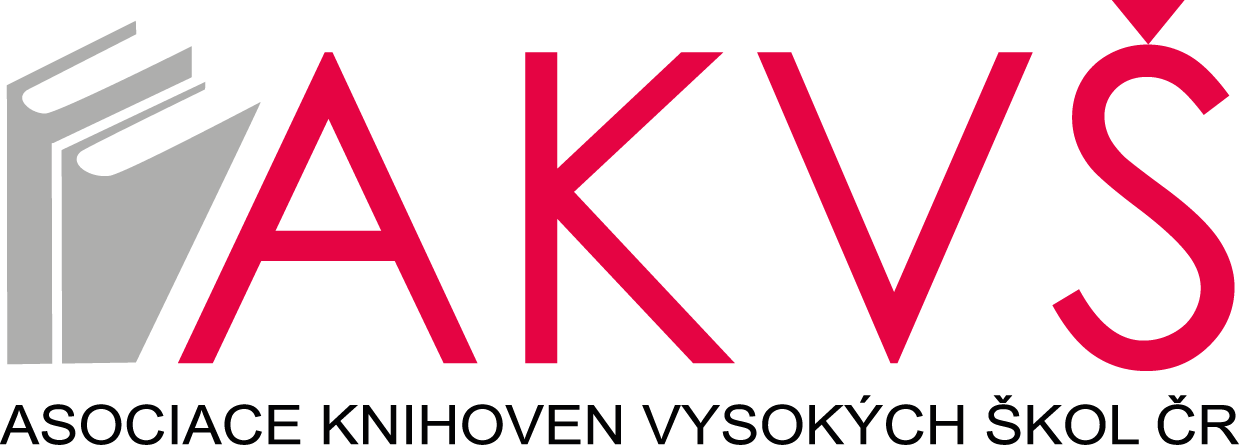 V souladu se statutem Fondu podpory zahraničních cest schváleným výroční konferencí dne 
5. 3. 2009 a dle dodatku č. 1 schváleným výroční konferencí dne 27. 2. 2014 vyhlašuje Asociace knihoven vysokých škol ČRVýběrové řízení pro rok 2019na projekty zahraničních cest pracovníků členských knihoven AKVŠ ČRPřihláška musí být podána na formuláři, který je přílohou 1 tohoto Vyhlášení, a to v tištěné i elektronické podobě. Tištěná verze přihlášky musí obsahovat originály podpisů. Uzávěrka pro podávání přihlášek je 31. března 2019. U tištěné verze přihlášky rozhoduje razítko na obálce. Tištěná verze přihlášky bude doručena na adresu:Asociace knihoven vysokých škol ČR  Česká zemědělská univerzita v Praze  Kamýcká 129  165 00 Praha 6 - Suchdol  Elektronickou verzi přihlášky je třeba též do 31. 3. 2019 doručit na adresu: klara.rosslerova@ff.cuni.cz.  Hlavním kritériem hodnocení jednotlivých přihlášek je jejich kvalita. V případě, že nebude podán dostatek kvalitních přihlášek, bude v souladu se statutem Fondu vyhlášeno druhé kolo. Přihlášky jsou bodovány dle následujících kritérií:Splňuje projekt formální požadavky stanovené ve výběrovém řízení a s ohledem na Statut FPZC?  (max. 30 bodů)výjezd na konferenci s aktivním příspěvkem: max. 30 bodůvýjezd na konferenci – aktivní poster nebo workshop: max. 25 bodůvýjezd do knihovny za účelem řešení problému: max. 20 bodůvýjezd na konferenci: max. 15 bodůvýjezd do knihovny za účelem vlastního rozvoje: max 10 bodůSplňuje projekt podmínky výběrového řízení po obsahové stránce?  (max. 30 bodů)Jsou požadované finanční prostředky přiměřené? (max. 40 bodů)Očekávaný přínos cesty (max. 20 bodů) Celková dotace schválená výroční konferencí na rok 2019 je 120.000,- Kč. Výsledek výběrového řízení bude uchazečům sdělen písemně nejpozději do 15. dubna 2019 a bude zveřejněn na webových stránkách AKVŠ ČR.V případě, že bude uchazeči přidělena podpora, je povinen do jednoho měsíce vyplnit 
a odeslat jednatelce AKVŠ ČR vyplněný formulář Návrh na zahraniční cestu, který je zveřejněn na webových stránkách AKVŠ ČR.V Praze, 4. 3. 2019                                                       	PhDr. Hana Landová, Ph.D.  							               předsedkyně VV AKVŠ ČRPříloha 1Přihláška do výběrového řízení Fondu podpory zahraničních cest pro rok 2019Osobní údaje uchazeče: Příjmení, jméno, titul:      E-mail:      Údaje o zaměstnavateli:Název instituce:      Adresa:      Název knihovny (informačního centra):        Účel cesty:A: Stáž v zahraniční instituci (za účelem vlastního rozvoje)Název instituce:      Adresa:      B: Stáž v zahraniční instituci (řešení konkrétního problému pro jeho následnou implementaci)Název instituce:      Adresa:      C: Účast na konferenciNázev konference:      Místo a datum konání:      Finanční rozvaha: Celková částka potřebná na cestu:      Částka požadovaná z Fondu AKVŠ:      Zdroj, z něhož bude cesta spolufinancována:      Souhlas nadřízeného s pracovní cestou: Souhlasím, aby pan/paní        absolvoval/a tuto pracovní cestu. Jméno nadřízeného:      Datum:      						Podpis:                                                         Prohlášení uchazeče: Prohlašuji, že veškeré údaje uvedené v tomto formuláři i v přílohách, které jsou součástí přihlášky, odpovídají skutečnosti. Zároveň se zavazuji: předložit nejpozději do 30 dnů po návratu cestovní zprávu předsedovi VV AKVŠ,odevzdat nejpozději do 30 dnů vyúčtování cesty jednatelce VV AKVŠ,a prezentovat výsledky své pracovní cesty na konferenci Bibliotheca academica v termínu 
a způsobem (prezentace, poster) určenými výkonným výborem.  Datum:       					Podpis:                                                          Povinné přílohy přihlášky: Zdůvodnění plánované zahraniční cesty obsahující účel, harmonogram, rozpočet 
a předpokládaný přínos. Kopie zvacího dopisu (je-li účel cesty A).V případě aktivní účasti na konferenci potvrzení organizátora akce o přijetí příspěvku.Příloha 2Zdůvodnění plánované zahraniční cestyUchazeč (jméno a příjmení):Žádost o finanční příspěvek na stáž v zahraniční instituci/na zahraniční konferenciFinanční rozpočet zahraniční cesty:Zdroje částek (www, odhad, příp. odůvodnění apod.):Požadovaný finanční příspěvek AKVŠ v Kč celkem: Účel cesty:A: Stáž v zahraniční instituci (za účelem vlastního rozvoje)B: Stáž v zahraniční instituci (řešení konkrétního problému pro jeho následnou implementaci)C: Účast na konferenci – aktivní účast s příspěvkem/pasivní účastZdůvodnění žádosti o příspěvek z Fondu AKVŠ ČR:Cíl zahraniční cestyCharakteristika uchazečeOčekávaný přínos zahraniční cestyDatum:Podpis uchazeče: předpokládaná (známá) částka v cizí měněpředpokládaná částka v Kčubytovánídoprava do zahraničídoprava v zahraničívložné na konferenci 